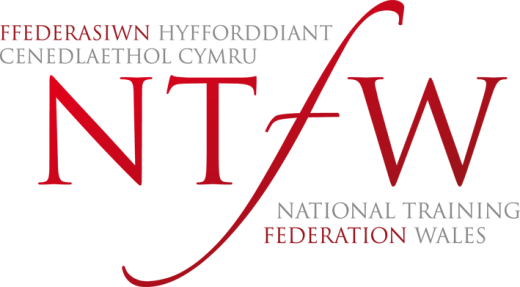 Pecyn YmgeisioSwyddog Cefnogi’r Tîm - PrentisiaethauCynnwysTudalen 1	Cyflwyniad, cefndir a chyd-destunTudalen 5	Disgrifiad o’r SwyddTudalen 7	Manyleb y PersonTudalen 9	Prif Delerau ac Amodau Tudalen 11	Y Broses RecriwtioTudalen 13	Ffurflen Fonitro Cydraddoldeb ac Amrywiaeth (i’w chyflwyno gyda’r cais)CyflwyniadMae dros 70 o sefydliadau sy'n gweithio ym maes prentisiaethau a sgiliau cyflogadwyedd yng Nghymru yn aelodau o’r sefydliad ‘nid er elw’ Ffederasiwn Hyfforddiant Cenedlaethol Cymru (NTfW).  Rydym yn gorff sy’n cynrychioli'r rhwydwaith o ddarparwyr dysgu seiliedig ar waith (DSW) sydd â sicrwydd ansawdd ac sydd o dan gontract i Lywodraeth Cymru i gyflenwi eu rhaglenni prentisiaethau a sgiliau cyflogadwyedd ledled Cymru.  Mae darparwyr a gomisiynwyd gan Lywodraeth Cymru i gyflenwi rhaglenni dysgu seiliedig ar waith yng Nghymru yn aelodau o’r NTfW.  Felly, cyfrifir mai’r NTfW yw’r prif awdurdod ar raglenni prentisiaethau a sgiliau cyflogadwyedd yng Nghymru.Mae’r NTfW yn cydweithio â sefydliadau i ganfod anawsterau ym maes hyfforddiant sgiliau. Yna, mae’n eu helpu i gydweithio i ddatblygu ffyrdd o ddiwallu anghenion unigolion, sefydliadau a rhanbarthau o ran datblygu sgiliau, er mwyn cefnogi a chyflawni dyheadau Llywodraeth Cymru i gael gweithlu medrus yng Nghymru.  Y CefndirMae rhaglen Llywodraeth Cymru 'Symud Cymru Ymlaen' yn nodi'r uchelgais i sbarduno gwelliant yn economi a gwasanaethau cyhoeddus Cymru, gan esgor ar Gymru sy'n ffyniannus ac yn ddiogel, yn iach ac yn egnïol, yn uchelgeisiol ac yn barod i ddysgu, yn unedig ac yn gysylltiedig.  O fewn y Rhaglen Lywodraethu hon, mae ymrwymiad clir i “greu o leiaf 100,000 o brentisiaethau o safon uchel i bobl o bob oed” dros dymor y cynulliad hwn.”Er mwyn gwireddu'r ymrwymiad a nodir yn y rhaglen ‘Symud Cymru Ymlaen’, mae Llywodraeth Cymru wedi paratoi Cynllun Polisi Sgiliau Prentisiaethau.  Yn y cynllun hwn, dywedodd Llywodraeth Cymru:“Mae Cymru wedi datblygu rhaglen Brentisiaethau lwyddiannus iawn, a luniwyd mewn partneriaeth â busnesau yng Nghymru gan ganolbwyntio ar ansawdd y ddarpariaeth.   Mae cyflogwyr a phrentisiaid yn gweld gwerth mawr yn y rhaglen ac mae ein cyfraddau llwyddiant o ran y fframwaith yn gyson uwch nag 80%.  Fodd bynnag, oherwydd newidiadau yn y galw gan gyflogwyr a dysgwyr yn ogystal â chyflwyno’r Ardoll Brentisiaethau gan Lywodraeth y Deyrnas Unedig, mae angen ailystyried yn awr sut y bydd y rhaglen yng Nghymru’n gweithredu ac ystyried sut i’w datblygu ymhellach i ymateb i newidiadau yn anghenion economi Cymru, yn awr ac yn y dyfodol.”Yn ogystal, dyma’r blaenoriaethau cyflenwi ar gyfer 2016-2022Cynyddu nifer y prentisiaid 16-19 oed – cynyddu nifer y bobl ifanc 16-19 oed sy’n ymgymryd â phrentisiaethau a chynyddu nifer y rhai sy’n gadael yr ysgol ac yn mynd ymlaen i gymryd prentisiaethau o ansawdd dal;Ymateb i brinder sgiliau –- datblygu prentisiaethau, yn enwedig mewn sectorau sy’n tyfu a chategorïau swyddi sy’n datblygu, yn unol â blaenoriaethau a bennwyd gan Bartneriaethau Sgiliau Rhanbarthol;Datblygu sgiliau lefel uwch – canolbwyntio ar brentisiaethau lefel 4 ac uwch, lle mae’r manteision yn tueddu i fod yn fwy ac ar y lefel a gyflenwir gan y rhan fwyaf o wledydd llwyddiannus Ewrop.  Parhau i fonitro effeithiolrwydd a pherthnasedd Prentisiaethau Sylfaen (lefel 2);Datblygu llwybrau sgiliau – integreiddio prentisiaethau â’r system addysg ehangach. Mae’r Cynllun Polisi Sgiliau Prentisiaethau yn pennu cynllun gweithredu pum mlynedd ar gyfer cyflenwi prentisiaethau; sy'n cynnwys camau'n ymwneud ag annog cyflogwyr i recriwtio prentisiaid, a hyrwyddo prentisiaethau wrth bobl ifanc:Cyflwyno system ddiagnostig ac adborth newydd ar gyfer cyflogwyr sy’n talu’r Ardoll Brentisiaethau; Ystyried cyflwyno system dreialu Cyn-brentisiaeth i annog pobl ifanc i ddilyn prentisiaethau ac i helpu cyflogwyr wrth ddarparu prentisiaethau i bobl ifanc; Ystyried pa mor weladwy yw cyfeoedd am brentisiaethau er mwyn sicrhau bod systemau’n cyflwyno gwybodaeth am brentisiaethau mewn ffordd mor hygyrch a hwylus ag y bo modd;Sicrhau llwybrau cliriach at brentisiaethau i bobl ifanc 16-19 oed gyda chyflogwyr yn mynd ati i gyhoeddi cyfleoedd a swyddi gwag yn amlwg er mwyn denu’r ymgeiswyr gorau;Sicrhau bod pobl ifanc, rhieni ac ysgolion yn fwy ymwybodol o brentisiaethau.Y Sefyllfa BresennolMae’r Rhaglen Brentisiaethau yng Nghymru yn uchel ei pharch gan unigolion, cyflogwyr a rhanddeiliaid ac un arwydd o hyn yw nifer y prentisiaid sy'n cael eu recriwtio a chyfraddau llwyddiant y fframweithiau prentisiaethau.  Fodd bynng, cydnabyddir hefyd bod y rhaglen brentisiaethau yr hoffai Llywodraeth Cymru ei gweld yn wahanol iawn i’r un bresennol.  Mae’n amlwg mai’r uchelgais yw sicrhau rhaglen brentisiaethau lle bydd prentisiaid iau yn cael eu haddysgu i lefel uwch.Mae’r trefniadau contractio presennol rhwng Llywodraeth Cymru a’r rhwydwaith darparwyr yn dechrau llwyddo i sicrhau mwy o brentisiaethau sy’n dod o fewn ‘blaenoriaethau Gweinidogion Cymru’ uchod, yn enwedig o ran y sectorau, y lefel a’r oedran.  Fodd bynnag, er mwyn gwireddu uchelgais Llywodraeth Cymru ar gyfer ei Rhaglen Brentisiaethau yng Nghymru, mae angen symud mewn ffordd fwy strategol i greu galw (gan gyflogwyr) a chynhyrchu cyflenwad (o’r ysgolion) fel y bydd y Rhaglen Brentisiaethau yng Nghymru yn dod yn rhan hanfodol o’r holl system addysg a sgiliau sy’n cynnal economi Cymru.Mae tystiolaeth o wahanol ffynonellau yn dangos nad yw cyflogwyr yng Nghymru (yn y sector cyhoeddus, y sector preifat na'r trydydd sector) yn ymwneud ddigon â’r Rhaglen Brentisiaethau i gael ymchwydd o gefnogaeth i’r rhaglen, a fyddai’n arwain at gynnydd enfawr yn nifer y bobl ifanc yn yr ysgolion sy’n dymuno dilyn prentisiaeth.  Fodd bynnag, yn achos y sefydliadau yng Nghymru sy’n cyflogi’r nifer fwyaf o bobl, mae hyn wedi newid yn sgil cyflwyno’r Ardoll Brentisiaethau.  Yn amlwg, mae angen i ni elwa ar y cynnydd hwn mewn ymwybyddiaeth yn awr.Mae’r NTfW yn teimlo’n gryf bod gweledigaeth Llywodraeth Cymru ar gyfer ei Rhaglen Brentisiaethau yn un ddilys, ond credwn hefyd bod llawer o waith i’w wneud, mewn cyfnod eithaf byr, os ydym am lwyddo, gyda’n gilydd, i greu ‘rhaglen brentisiaethau gyda'r gorau yn y byd’.Er bod gan Gymru Raglen Brentisiaethau lwyddiannus iawn, y gall pawb ohonom ymfalchïo ynddi, mae’r NTfW yn cydnabod bod llawer mwy i'w wneud er mwyn gwella'r arlwy brentisiaethau yng Nghymru.  Mewn cyfnod pan fo angen cael rhagor o bobl ifanc 16-19 oed i ddilyn prentisiaethau a chynyddu nifer y rhai sy’n dilyn prentisiaethau o ansawdd da ar ôl gadael yr ysgol, mae gennym her arall, sef cyflenwi prentisiaethau o ‘ansawdd gwell’, sy’n gysylltiedig ag anghenion cenedlaethol, rhanbarthol a lleol, yn enwedig ar lefel 3 ac uwch.  A’r cyfan mewn cyfnod pan fo cyflogwyr yng Nghymru’n gorfod delio â dyfodiad yr ardoll brentisiaethau ac yn ceisio ymdopi â system sy’n gallu ymddangos yn gymhleth.TystiolaethGan fod y Rhaglen Brentisiaethau yng Nghymru’n gallu bod mor gymhleth i unigolion a sefydliadau, cred yr NTfW bod angen 'Gwasanaeth Prentisiaethau Cymru' i fod yn 'siop un stop' ar gyfer ymholiadau am brentisiaethau.  Dylai gwasanaeth felly ei gwneud yn haws cyflawni uchelgais Llywodraeth Cymru i greu o leiaf 100,000 o brentisiaethau o safon uchel i bobl o bob oed yng Nghymru yn ystod tymor y Cynulliad hwn.   Mae mwy a mwy o dystiolaeth yn dod i’r golwg i ddangos bod dwy broblem sylfaenol yn amharu ar y Rhaglen Brentisiaethau yng Nghymru: Diffyg ymwneud cyflogwyr ledled Cymru â’r Rhaglen Brentisiaethau; Prinder pobl ifanc, yn enwedig yn syth ar ôl gadael yr ysgol, yn dilyn prentisiaethau.Yn ôl yr Arolwg Safbwyntiau Cyflogwyr yn 2014, dim ond 13% o gyflogwyr yng Nghymru sy’n cyflogi prentisiaid neu’n cynnig prentisiaethau ffurfiol (a dim ond 9% sydd â phrentis(iaid).  O edrych ar hyn o’r cyfeiriad arall, nid yw 85% o gyfloggwyr Cymru’n cynnig unrhyw fath o brentisiaeth.  Fodd bynnag, dangosodd yr un arolwg bod 29% o gyflogwyr Cymru (yn 2014) yn bwriadu cynnig prentisiaethau ffurfiol yn y dyfodol.O ran cynnig tystiolaeth o brinder pobl ifanc sy’n gwneud prentisiaethau yn syth o’r ysgol, mae Hynt Disgyblion o Ysgolion yng Nghymru yn 2016 yn dweud:O’r 31,524 o ddisgyblion a adawodd Flwyddyn 11 yn 2016, parhaodd 13,586 (43%) â’u haddysg yn yr ysgol, parhaodd 14,125 (45%) â’u haddysg mewn coleg addysg bellach, a dim ond 401 (1.3%) a aeth i hyfforddiant seiliedig ar waith gyda statws ‘mewn gwaith’;O’r 12,744 o ddisgyblion a adawodd Flwyddyn 13 yn 2016, symudodd 7,946 (62%) i addysg uwch, parhaodd 2,037 (16%) â’u haddysg mewn ysgol neu goleg, a dim ond 202 (1.6%) a aeth i hyfforddiant seiliedig ar waith gyda statws ‘mewn gwaith’. Cyflwynwyd Ardoll Brentisiaethau Llywodraeth y Deyrnas Unedig ar 6 Ebrill 2017 ac mae’n amlwg yn dechrau codi ymwybyddiaeth o brentisiaethau ymhlith y cyflogwyr hynny sy’n gorfod ei thalu – sef yr union beth roedd yr ardoll i fod i’w wneud.  Fodd bynnag, yr hyn sydd ar goll yw dull hwylus, hawdd a dibynadwy i gyflogwyr allu ymwneud â’r Rhaglen Brentisiaethau yng Nghymru.  Yn wir, trwy ei Ymchwiliad i’r Ardoll Brentisiaethau yn ddiweddar, gwnaeth Pwyllgor y Cynulliad Cenedlaethol ar yr Economi, Seilwaith a Sgiliau yr argymhellion a ganlyn i Lywodraeth Cymru:Argymhelliad 1	Rhaid i'r Gweinidog ddwysáu ymdrechion Llywodraeth Cymru i sicrhau bod pob cyflogwr sy'n talu Ardoll yng Nghymru yn cael y wybodaeth sydd ei hangen arnynt yn ystod cyfnod rhagarweiniol yr Ardoll;Argymhelliad 9	Mae'r Pwyllgor yn argymell bod Llywodraeth Cymru yn nodi sut mae'n bwriadu hyrwyddo a gwella'r nifer sy'n manteisio ar brentisiaethau ymysg cyflogwyr yng Nghymru, yn enwedig ymysg y sectorau hynny nad ydynt yn draddodiadol wedi cael llwybrau clir i brentisiaethau lefel uwch.Argymhelliad 11	Mae'r Pwyllgor yn argymell bod y Gweinidog yn edrych ar opsiynau i weithio gyda busnesau a chyflogwyr i gael prentisiaethau gyda sectorau nad ydynt yn cyflogi prentisiaid yn draddodiadol.DibenCynnig gwasanaeth effeithlon i gyflogwyr sy’n ystyried ymwneud â’r Rhaglen Brentisiaethau, gan weithredu fel ‘siop un stop’ ar gyfer yr holl ymholiadau sy’n dod i mewn.Gweithio gyda’r rhwydwaith darparwyr, strwythurau atgyfeirio a chyflogwyr i annog recriwtio pobl ifanc i wneud prentisiaethau.    AmcanionYn benodol, bydd Swyddog Cefnogi’r Tîm – Prentisiaethau yn:Dilyn trywydd yr ymholiadau a ddaw o wahanol ffynonellau gan fynd ati'n effeithlon ii ganfod beth sydd arnynt ei angen;Cydweithio â’r rhwydwaith darparwyr, asiantau atgyfeirio a chyflogwyr i sicrhau bod mwy o brentisiaethau’n cael eu hysbysebu ar wefan Llywodraeth Cymru; Rhoi gwybodaeth, cyngor ac arweiniad cywir a chyfredol i randdeiliaid am yr holl lwybrau prentisiaethau sydd ar gael.Canlyniad DisgwyliedigYn yr hirdymor, disgwylir y bydd cyflogi Swyddogion Ymgysylltu ar gyfer Prentisiaethau yn arwain at gynnydd yn nifer y bobl ifanc sy’n dilyn y Rhaglen Brentisiaethau gan gyfrannu at gyflawni ymrwymiad Llywodraeth Cymru i greu o leiaf 100,000 o brentisiaethau o safon uchel i bobl o bob oed dros dymor y Cynulliad hwn.’ Disgrifiad o’r SwyddTeitl y Swydd:			Swyddog Cefnogi’r Tîm – PrentisiaethauYn adrodd wrth:			Arweinydd Tîm – PrentisiaethauYn gyfrifol am:			Dim yn berthnasolLleoliad y swydd:	Hyblyg – Gweithio gartref (gan deithio’n rheolaidd i gyfarfodydd) neu yn swyddfa’r NTfW yng Nghaerdydd.Oriau:					37.5 awr yr wythnosCyflog:	£19,240.00 y flwyddyn Contract:	Cyfnod penodol (tan 31 Gorffennaf 2021) – Secondiad yn bosiblDibenCynnig gwasanaeth effeithlon i gyflogwyr sy’n ystyried ymwneud â’r Rhaglen Brentisiaethau, gan weithredu fel ‘siop un stop’ ar gyfer yr holl ymholiadau sy’n dod i mewn.Gweithio gyda’r rhwydwaith darparwyr, strwythurau atgyfeirio a chyflogwyr i annog recriwtio pobl ifanc i wneud prentisiaethau.    Cyfrifoldebau – Ymgysylltiad Cyflogwyr Atgyfeirio cyflogwyrDilyn trywydd yr ymholiadau a ddaw o wahanol ffynonellau gan fynd ati'n effeithlon ii ganfod beth sydd arnynt ei angen;Mynd ati mewn ffordd effeithiol i gyfleu anghenion cyflogwyr i’r rhwydwaith darparwyr dan gontract, gyda’r nod o ganfod pwy a all helpu’r cyflogwr;Bod yn gyfryngwr rhwng y cyflogwr a’r darparwr/darparwyr o’i ddewis.Os oes angen, cyfeirio’r mater ymlaen at Reolwyr Datblygu’r Rhaglen Brentisiaethau ar lefel ranbarthol, i wneud rhagor o waith arno;Cydweithio â’r rhwydwaith darparwyr, asiantau atgyfeirio a chyflogwyr i sicrhau bod mwy o brentisiaethau’n cael eu hysbysebu’n gyhoeddus; Ymdrin ag ymholiadau cyffredinol am y Rhaglen Brentisiaethau gyda llu mawr o randdeiliaid;Cadw cofnodion effeithiol trwy system CRM (Really Simple Solutions).Cadw Golwg ar GynnyddMonitro i ba raddau y mae darparwyr yn ymateb i alw gan gyflogwyr, a'u herio a'u cefnogi yn ôl yr angen;Cadw mewn cysylltiad rheolaidd â chyflogwyr a darparwyr i sicrhau bod y cynnydd yn parhau;Adrodd yn rheolaidd ar y cynnydd.Cyfrifoldebau – Cyffredinol Cydweithio â staff eraill yr NTfW i hyrwyddo cydraddoldeb, amrywiaeth a’r iaith Gymraeg mewn perthynas â darpariaeth prentisiaethau;Hybu’r defnydd o offer ar-lein a noddir gan Lywodraeth Cymru (e.e. Porth Sgiliau Busnes Cymru, Cymru’n Gweithio, a’r Gwasanaeth Paru Prentisiaethau ac ati) a gwahanol gyfleoedd ar y cyfryngau cymdeithasol i hyrwyddo cyfleoedd am brentisiaethau;Rhoi gwybodaeth, cyngor ac arweiniad cywir a chyfredol i randdeiliaid am yr holl lwybrau prentisiaethau sydd ar gael;Delio ag ymholiadau, ar-lein a dros y ffôn, cymryd negeseuon a’u trosglwyddo i’r aelod perthnasol o’r staff mewn ffordd briodol ac amserol;CyfathrebuDiweddaru’r cyfryngau cymdeithasol bob dydd gyda deunydd a gynhyrchwyd gan NTfW a sefydliadau eraill;Gweithio mewn ffordd ddiduedd, gan dalu sylw dyledus i gynrychioli’r sector dysgu seiliedig ar waith i gyd;Cadw systemau ffeilio yn unol â pholisïau a gweithdrefnau’r sefydliad;Cyflawni dyletswyddau eraill y cyfrifir eu bod yn addas ar gyfer y swydd, ar gais yr Arweinydd Tîm - Prentisiaethau.Manyleb y PersonMae’r tabl isod yn amlinellu’r wybodaeth, y sgiliau a’r ymddygiad sy’n angenrheidiol ac yn dangos pryd y dylid cyflwyno tystiolaeth o hynny h.y. ar y cais (A) neu yn y cyfweliad (I):Tudalen yn wag yn fwriadolPrif Delerau ac Amodau Pensiwn:				Cynllun Cofrestru Awtomatig NTfW (fel sy'n briodol)Amodau Gwasanaeth:	37.5 awr yr wythnos.  25 diwrnod o wyliau blynyddol a gwyliau statudol ar ben hynnyCyfnod Prawf:			6 misTeithio a threuliau:			Yn unol â chanllawiau CThEM Iaith:	Croesawir y gallu i siarad Cymraeg neu iaith arall, ond ni chyfrifir bod hynny’n ofynnol ar gyfer y swydd.Cyfle Cyfartal:	Rydym yn sefydliad cyfle cyfartal.  Nid ydym yn gwahaniaethu yn erbyn ymgeiswyr ar sail oedran, hil, crefydd, cenedligrwydd, cyfeiriadedd rhywiol, rhywedd, hunaniaeth o ran rhywedd, anabledd, statws o ran priodas neu bartneriaeth sifil na beichiogrwydd.  Rydym yn mawrygu amrywiaeth a gwahaniaeth.  Mae’n ofynnol bod y sawl a benodir yn dangos y gwerthoedd hyn yn ei ffordd o weithio. Tudalen yn wag yn fwriadolY Broses RecriwtioEgwyddorionMae’r NTfW wedi ymrwymo i bolisi o drin ei holl weithwyr ac ymgeiswyr am swyddi yn gyfartal ac i recriwtio’r person gorau am bob swydd sydd ar gael.  Ni fydd unrhyw weithiwr na darpar weithiwr yn cael triniaeth neu ystyriaeth lai ffafriol yn ystod y broses recriwtio a dethol ar sail hil, lliw, crefydd neu gred, cenedligrwydd, tarddiad ethnig, cyfeiriadedd rhywiol, rhywedd, oedran, anabledd, statws priodasol na statws rhan-amser, ac ni fydd yn cael ei roi dan anfantais gan unrhyw amodau cyflogaeth na ellir cyfiawnhau eu bod yn angenrheidiol am resymau gweithredol.Sut i wneud caisOs hoffech wneud cais am y swydd, gofynnir i chi anfon y pethau isod atom:Llythyr eglurhaol (dim mwy na dwy ochr A4) yn dweud pam yr ydych yn addas ac yn nodi, gydag enghreifftiau clir, sut rydych yn bodloni’r meini prawf hanfodol a nodir ym manyleb y person.  Sylwch fod y llythyr eglurhaol yn rhan bwysig o’ch cais. Dylai fod yn ddogfen a seilir ar dystiolaeth a byddwch yn cael eich asesu ar sail eich llythyr yn gymaint ag ar sail eich CV.CV cynhwysfawr yn nodi hanes eich gyrfa, gyda’ch cyfrifoldebau a’r hyn rydych wedi’i gyflawni. Rhowch fanylion eich cyflog presennol a dau ganolwr proffesiynol ynghyd â datganiad byr yn dweud sut y maent yn eich nabod ac ers faint. Ni fyddwn yn cysylltu â’r canolwyr heb gael eich caniatâd chi ymlaen llaw.Y Ffurflen Monitro Cydraddoldeb ac Amrywiaeth atodedig.  Nodir isod pam yr ydym yn gofyn am y wybodaeth hon a sut y caiff ei defnyddio. Os nad ydych yn dymuno rhoi unrhyw ran o’r wybodaeth y gofynnir amdani, ticiwch y blychau ‘Mae’n well gen i beidio â dweud’.Gofynnir i chi ebostio’r uchod i gyd, mewn un ffeil ar fformat .pdf i recruitment@ntfw.org.  Wrth ebostio, nodwch eich enw a theitl y swydd rydych yn ymgeisio amdani yn llinell bwnc eich ebost. Mae croeso i chi anfon eich cais yn y Gymraeg neu’r Saesneg.  Ni chaiff ceisiadau a gyflwynir yn Gymraeg eu trin yn llai ffafriol na cheisiadau a gyflwynir yn Saesneg.  Anfonir ceisiadau a gyflwynir yn Gymraeg at wasanaeth cyfieithu allanol i’w cyfieithu i’r Saesneg ar gyfer aelodau di-Gymraeg o'r panel.  Nodwch yn eich cais beth yw eich dewis iaith ar gyfer asesiad y panel a gohebiaeth.Y dyddiad cau ar gyfer ceisiadau yw: Dydd Gwener 18 Medi 2020 am 5:00pm.Os yw’n well gennych beidio ag ymgeisio trwy’r ebost, gallwch bostio’ch cais at:Jeff Protheroe, Cyfarwyddwr Gweithrediadau, Ffederasiwn Hyfforddiant Cenedlaethol Cymru (NTfW), Ocean Park House, East Tyndall Street, CAERDYDD, CF24 5ETAmserlen ddangosolSylwch: Dyddiadau dangosol yw’r rhain ar hyn o bryd a gallent newid.Gofynnir i chi nodi yn eich llythyr eglurhaol os nad yw’r amserau hyn yn gyfleus i chi. Rhagor o wybodaethOs oes gennych gwestiynau am y swydd neu os hoffech sgwrs anffurfiol, gyfrinachol, gallwch gysylltu â Jeff Protheroe, Cyfarwyddwr Gweithrediadau yr NTfW, ar 07425 621711 neu ebostio jeff.protheroe@ntfw.org Diogelu DataDim ond at ddibenion recriwtio y bydd yr NTfW yn defnyddio’r wybodaeth a roddir gennych trwy eich cais, a bydd yn cael ei chadw am flwyddyn ar ôl cwblhau’r broses recriwtio. Bydd y wybodaeth a roddir gan ymgeiswyr llwyddiannus yn aros yn eu ffeil bersonél.  Caiff yr holl ddata personol eu trin yn unol â Deddf Diogelu Data 1998. Os bydd gennych ryw gwestiwn am y ffordd y defnyddir eich gwybodaeth, gallwch ebostio info@ntfw.org Ffurflen Fonitro Cydraddoldeb ac Amrywiaeth(i’w hebostio gyda’ch cais)Mae Ffederasiwn Hyfforddiant Cenedlaethol Cymru (NTfW) yn awyddus i fodloni’r nodau a’r ymrwymiadau a nodir yn ei bolisi cydraddoldeb. Mae hyn yn cynnwys peidio â gwahaniaethu o dan Ddeddf Cydraddoldeb 2010, ynghyd ag adeiladu darlun cywir o gyfansoddiad y gweithlu o ran annog cydraddoldeb ac amrywiaeth.  Mae ar yr NTfW angen eich help a’ch cydweithrediad i’w alluogi i wneud hyn, ond peth gwirfoddol yw llenwi’r ffurflen hon. Bydd y wybodaeth a roddwch yn cael ei thrin yn hollol gyfrinachol ac yn cael ei chadw yn unol â gofynion Deddf Diogelu Data 1998. Dim ond at ddibenion monitro ystadegol y caiff ei defnyddio. Rhywedd:Dyn      Menyw     Anneuaidd      Gwell gen i beidio â dweud   Os yw’n well gennych ddefnyddio’ch term eich hunan, nodwch ef yma - Ydych chi’n briod neu mewn partneriaeth sifil?   Ydw      Na      Gwell gen i beidio â dweud   Oed:16-24      25-29      30-34      35-39      40-44      45-49   	50-54      55-59     60-64     65+      Gwell gen i beidio â dweud   Beth yw’ch ethnigrwydd? Nid mater o genedligrwydd, man geni na dinasyddiaeth yw ethnigrwydd. Mae’n ymwneud â’r grŵp rydych yn teimlo’ch bod yn perthyn iddo. Ticiwch y blwch priodolGwynSais/Saesnes   Cymro/Cymraes    Albanwr/Albanes     Gwyddel(es) Gogledd Iwerddon    Gwyddel(es) Prydeiniwr/Prydeinwraig      Sipsi neu Deithiwr/Deithwraig Wyddelig      Gwell gen i beidio â dweud   Unrhyw gefndir gwyn arall, nodwch yma:-  Grŵpiau ethnig cymysg / lluosogGwyn a Du Caribïaidd     Gwyn a Du Affricanaidd     Gwyn ac Asiaidd     Gwell gen i beidio â dweud      Unrhyw gefndir cymysg arall, nodwch yma:-Asiaidd / Asiaidd Prydeinig Indiaidd      Pacistani      Bangladeshi       Tsieineaidd      Gwell gen i beidio â dweud   Unrhyw gefndir Asiaidd arall, nodwch yma:-		Du/ Affricanaidd/ Caribïaidd/ Du PrydeinigAffricanaidd     Caribïaidd       Gwell gen i beidio â dweud Unrhyw gefndir Du/Affricanaidd/Caribïaidd arall, nodwch yma:-Grŵp ethnig arallArab      Gwell gen i beidio â dweud   Unrhyw grŵp ethnig arall, nodwch yma:-Ydych chi’n ystyried bod gennych anabledd neu gyflwr iechyd?Ydw      Na      Gwell gen i beidio â dweud  Beth yw effaith eich anabledd neu’ch cyflwr iechyd ar eich gallu i roi o’ch gorau yn y gwaith? Nodwch yma:-Beth yw’ch cyfeiriadedd rhywiol? Heterorywiol     Menyw hoyw/lesbiad      Dyn hoyw      Deurywiol   Well gen i beidio â dweud      Os yw’n well gennych ddefnyddio’ch term eich hunan, nodwch ef yma -	Beth yw eich crefydd neu gred?Dim crefydd na chred      Bwdhydd    Cristion     Hindw     Iddew   Mwslim      Sikh      Gwell gen i beidio â dweud      Os oes gennych grefydd neu gred arall, nodwch yma:-Beth yw’ch patrwm gwaith ar hyn o bryd?Amser llawn   Rhan amser      Gwell gen i beidio â dweud   Beth yw’ch trefniant gweithio hyblyg?Dim    Amser hyblyg    Oriau gwasgarog (staggered)    Oriau tymor ysgol     Oriau blynyddol     Rhannu swydd    Shifftiau hyblyg     Oriau cywasgedig      Gweithio gartref    Gwell gen i beidio â dweud      Os yw’n drefniant arall, nodwch yma:-	Oes gennych chi gyfrifoldebau gofalu? Os oes, ticiwch bob un perthnasolDim     Prif ofalwr am blentyn/blant (o dan 18)   Prif ofalwr am blentyn/blant anabl  Prif ofalwr am oedolyn anabl (18 a throsodd)       Prif ofalwr am rywun hŷn   Ail ofalwr (rhywun arall sy’n gwneud y prif waith ofalu)  Well gen i beidio â dweud  HanfodolDymunolDull AsesuCymwysterau a GwybodaethCymwysterau a GwybodaethCymwysterau a GwybodaethCymwysterau a GwybodaethMathemateg Lefel 2 (TGAU neu gyfwerth)XASaesneg Lefel 2 (TGAU neu gyfwerth)XAGallu defnyddio TG i Lefel 2 (gyda gwybodaeth weithiol dda o MS Excel, Word ac Outlook)XAGwybodaeth am y Rhaglen Brentisiaethau yng Nghymru, yn ei chyflwr presennol ac yn y cyflwr y dymunir ei gweld yn y dyfodolXA / IProfiad Cysylltiedig â Gwaith Profiad Cysylltiedig â Gwaith Profiad Cysylltiedig â Gwaith Profiad Cysylltiedig â Gwaith Tystiolaeth o weithio mewn amgylchedd o wasanaethu cwsmeriaid mewn sefyllfa busnes-i-fusnesXA / ITystiolaeth eich bod yn gallu dadansoddi a gwerthuso gwybodaeth gymhlethXA / ITystiolaeth o helpu i gynllunio a chynnal digwyddiadauXA / IProfiad o ddefnyddio’r cyfryngau cymdeithasol i hyrwyddo gwaith sefydliad a/neu achosXA / IProfiad o ddefnyddio system CRMXA / ISgiliau PersonolSgiliau PersonolSgiliau PersonolSgiliau PersonolSgiliau trefnu ardderchogXA / ISgiliau gweinyddu daXA / ISgiliau dadansoddi da gan dalu sylw i fanylion XA / IGallu gweithio’n annibynnol heb oruchwyliaeth XA / IGallu blaenoriaethu gwaith a'i gwblhau’n brydlonXA / IGallu bod yn ddiduedd a pharchu cyfrinacheddXA / ISgiliau RhyngbersonolSgiliau RhyngbersonolSgiliau RhyngbersonolSgiliau RhyngbersonolSgiliau cyfathrebu da – llafar ac ysgrifenedig (yn cynnwys ysgrifennu adroddiadau)XA / IGallu cyfathrebu trwy gyfrwng y GymraegXA / INodweddion PersonolNodweddion PersonolNodweddion PersonolNodweddion PersonolProffesiynolXIDiplomatigXIDibynadwyXIGallu addasuXIBrwdXIHyblygXIAmgylchiadauAmgylchiadauAmgylchiadauAmgylchiadauGallu gweithio’n hyblyg (yn cynnwys yn gynnar yn y bore, gyda’r nos ac ar benwythnosau yn ôl yr angen)XIGallu teithio yn ôl yr angen, yn ôl gofynion y swyddXICamAmserlenDyddiad cau ar gyfer ymgeisioDydd Gwener 18 Medi 2020 am 5:00pmTynnu rhestr ferwythnos yn dechrau 21 Medi 2020Cyfweliad o flaen panel (yn swyddfa’r NTfW)Dydd Gwener 2 Hydref 2020 (i'w gadarnhau)